DZIEŃ ZAJĄCZKÓW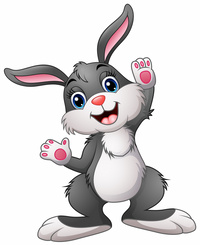 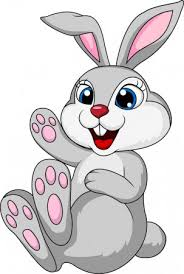 27 MARCA DZIEŃ ZAJĄCZKÓW OBCHODZIMYI W SZARE ZAJĄCZKI SIĘ ZAMIENIMYBO KOSZULKI Z LOGO GRUPY ZAŁOŻYMYO ŻYCIU TYCH ZWIERZAKÓW POROZMAWIAMYNOWE WIADOMOŚCI O NICH ZYSKAMYPOMYSŁOWĄ PRACĘ PLASTYCZNĄ WYKONAMYPOTEM W OGRODZIE TROCHĘ POKICAMYNA KONIEC NASZE HASŁO GŁOŚNO ZAWOŁAMY:„ZAJĄCZKI SZARACZKI DŁUGIE USZY MAJĄ I Z RADOŚCIĄ ŚWIAT POZNAJĄ”